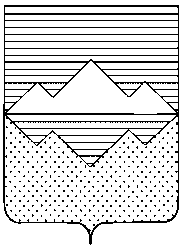 АДМИНИСТРАЦИЯСАТКИНСКОГО МУНИЦИПАЛЬНОГО РАЙОНАЧЕЛЯБИНСКОЙ ОБЛАСТИПОСТАНОВЛЕНИЕот «10» апреля 2023 года № 214г. СаткаО внесении изменений в постановление Администрации Саткинского муниципального района от 10.11.2022 № 836 «Об утверждении перечня главных администраторов доходов бюджета Саткинского городского поселения»На основании приказа Министерства финансов Российской Федерации от 17.05.2022 № 75н «Об утверждении кодов (перечней кодов) бюджетной классификации Российской Федерации на 2023 год (на 2023 год и на плановый период 2024 и 2025 годов)», в соответствии с пунктом 3.2 статьи 160.1, пунктом 4 статьи 160.2 Бюджетного кодекса Российской Федерации, Положением «О бюджетном процессе в муниципальном образовании «Саткинское городское поселение», утвержденным решением Совета депутатов от 19.12.2007 № 205/32, руководствуясь Федеральным законом от 06.10.2003 №131-ФЗ «Об общих принципах организации местного самоуправления в Российской Федерации», Уставом Саткинского городского поселения, ПОСТАНОВЛЯЮ:Внести в Перечень главных администраторов доходов бюджета Саткинского городского поселения, утвержденного постановлением Администрации Саткинского муниципального района от 10.11.2022 № 836, следующие изменения:строки	изложить в следующей редакции:строкуисключить.Отделу организационной и контрольной работы Управления делами и организационной работы (Корочкина Н.П.) опубликовать настоящее постановление на официальном сайте Администрации Саткинского муниципального района.Настоящее постановление вступает в силу с момента подписания и применяется к правоотношениям, возникшим с 01.01.2023 года.Глава Саткинского муниципального района                                                    А.А. Глазков8792 02 15001 13 0000 150Дотации бюджетам городских поселений на выравнивание бюджетной обеспеченности из бюджета субъекта Российской Федерации8842 02 20298 13 0000 150Субсидии бюджетам городских поселений на обеспечение мероприятий по капитальному ремонту многоквартирных домов за счет средств, поступивших от государственной корпорации - Фонда содействия реформированию жилищно-коммунального хозяйства8842 19 25555 13 0000 150Возврат остатков субсидий на поддержку государственных программ субъектов Российской Федерации и муниципальных программ формирования современной городской среды из бюджетов городских поселений8872 02 20298 13 0000 150Субсидии бюджетам городских поселений на обеспечение мероприятий по капитальному ремонту многоквартирных домов за счет средств, поступивших от государственной корпорации - Фонда содействия реформированию жилищно-коммунального хозяйства8872 19 25555 13 0000 150Возврат остатков субсидий на поддержку государственных программ субъектов Российской Федерации и муниципальных программ формирования современной городской среды из бюджетов городских поселений8992 02 25519 13 0000 150Субсидия бюджетам городских поселений на поддержку отрасли культуры8792 02 15001 13 0000 150Дотации бюджетам городских поселений на выравнивание бюджетной обеспеченности из бюджета субъекта Российской Федерации.8842 02 20298 13 0000 150Субсидии бюджетам городских поселений на обеспечение мероприятий по капитальному ремонту многоквартирных домов за счет средств, поступивших от публично-правовой компании "Фонд развития территорий"8842 19 25555 13 0000 150Возврат остатков субсидий на реализацию программ формирования современной городской среды из бюджетов городских поселений8872 02 20298 13 0000 150Субсидии бюджетам городских поселений на обеспечение мероприятий по капитальному ремонту многоквартирных домов за счет средств, поступивших от публично-правовой компании "Фонд развития территорий"8872 19 25555 13 0000 150Возврат остатков субсидий на реализацию программ формирования современной городской среды из бюджетов городских поселений8992 02 25519 13 0000 150Субсидии бюджетам городских поселений на поддержку отрасли культуры8792 02 45160 13 0000 150Межбюджетные трансферты, передаваемые бюджетам городских поселений для компенсации дополнительных расходов, возникших в результате решений, принятых органами власти другого уровня